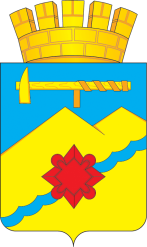 АДМИНИСТРАЦИЯ МУНИЦИПАЛЬНОГО ОБРАЗОВАНИЯГОРОД МЕДНОГОРСК ОРЕНБУРГСКОЙ ОБЛАСТИПОСТАНОВЛЕНИЕ________________________________________________________________О признании утратившим силу постановления администрации г. Медногорск от 15.04.2011 № 500-па «Об утверждении административного регламента по исполнению муниципальной услуги «Предоставление информации об очередности предоставления жилых помещений на условиях социального найма» В соответствии со статьей 50 Устава муниципального образования городской округ город Медногорск Оренбургской области:1. Признать утратившим силу постановление администрации города Медногорск от 15.04.2011 № 500-па «Об утверждении административного регламента по исполнению муниципальной услуги «Предоставление информации об очередности предоставления жилых помещений на условиях социального найма».   2. Признать утратившим силу постановление администрации города Медногорск от 22.03.2012 № 296-па «О внесении изменения в постановление администрации города от 15.04.2011 № 500-па».3. Признать утратившим силу постановление администрации города Медногорск от 01.09.2014 № 1045-па «О внесении изменений в постановление администрации города Медногорска Оренбургской области от 15.04.2011 № 500-па».4. Признать утратившим силу постановления администрации города Медногорск от 07.04.2016 № 521-па, от 09.10.2018 № 1455-па «О внесении изменений в постановление администрации города Медногорска Оренбургской области от 15.04.2011 № 500-па «Об утверждении административного регламента по исполнению муниципальной услуги «Предоставление информации об очередности предоставления жилых помещений на условиях социального найма».5. Контроль за исполнением настоящего постановления возложить на первого заместителя главы муниципального образования город Медногорск О.Л. Подшибякина.6. Постановление вступает в силу после его официального опубликования в газете «Медногорский рабочий» и подлежит размещению на официальном сайте администрации города Медногорска.Глава города                                                                               А.В. НижегородовРазослано: прокурору г. Медногорска, юридическому отделу, КУИ-2, ОИТ, редакция газеты «Медногорский рабочий»09.03.2021№ 270-па 